Пульты управления краном с сидением крановщика типа DVP-15, DKU-S1Пульты управления краном с сидением крановщика типа DVP-15, DKU-S1 служит для косвенного управления электродвигателями с помощью магнитных контроллеров, а также для непосредственного управления электродвигателями мощностью до 15 кВт в цепях переменного тока не выше 35А, 380В, 50Гц при ПВ=40%. Длительный ток для кнопок 6А. Конструкция    Пульт управления состоит из двух (правой и левой) колонок, монтируемых на низкой раме, и прикрепленного к правой колонке кресла. В колонках помещены контроллеры типа БМК-15 (БМК-5), приводимые в действие рукоятками. Рисунок - Пульты управления краном с сидением крановщика типа DVP-15, DKU-S1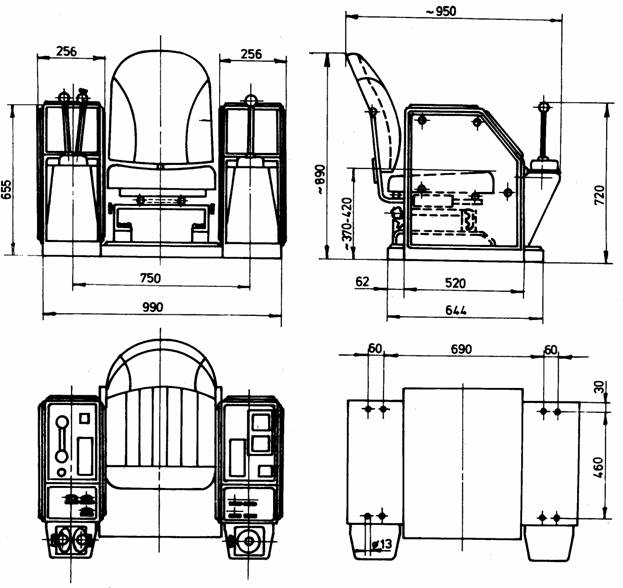 Электрические характеристикиЭлектрические характеристикиDVP-15DKU-S1Номинальное напряжениеНоминальное напряжение380В, 50Гц380В, 50ГцНоминальный длительный токНоминальный длительный ток35А25АМощность включения в режиме АС11 при 1200 вкл/час и ПВ 40%:Мощность включения в режиме АС11 при 1200 вкл/час и ПВ 40%:Мощность включения в режиме АС11 при 1200 вкл/час и ПВ 40%:Мощность включения в режиме АС11 при 1200 вкл/час и ПВ 40%:при 110В, 50Гцпри 110В, 50Гц2700ВА/I=25А2700ВА/I=25Апри 220В, 50Гцпри 220В, 50Гц3300ВА/I=15А3300ВА/I=15Апри 380В, 50Гцпри 380В, 50Гц4600ВА/I=12А4600ВА/I=12АМощность включения в режиме ДС11 при 1200 вкл/час и ПВ 40% и T=L/R=50 мсек:Мощность включения в режиме ДС11 при 1200 вкл/час и ПВ 40% и T=L/R=50 мсек:Мощность включения в режиме ДС11 при 1200 вкл/час и ПВ 40% и T=L/R=50 мсек:Мощность включения в режиме ДС11 при 1200 вкл/час и ПВ 40% и T=L/R=50 мсек:при 110В, 50Гцпри 110В, 50Гц2,5А2,5Апри 220В, 50Гцпри 220В, 50Гц0,5А0,5АМощность включения в режиме АС2 для непосредственного пуска асинхронных двигателей с фазным роторомМощность включения в режиме АС2 для непосредственного пуска асинхронных двигателей с фазным ротором15кВА9кВАЭлектрическая износостойкость выключательных элементов при максимальной частоте включений не более 600 вкл/часЭлектрическая износостойкость выключательных элементов при максимальной частоте включений не более 600 вкл/час5х105 включений5х106 включенийМеханическая износостойкостьМеханическая износостойкость3х106 включений3х106 включенийСтепень защиты аппаратаIP 40IP 40IP 40Вес, кг125125125